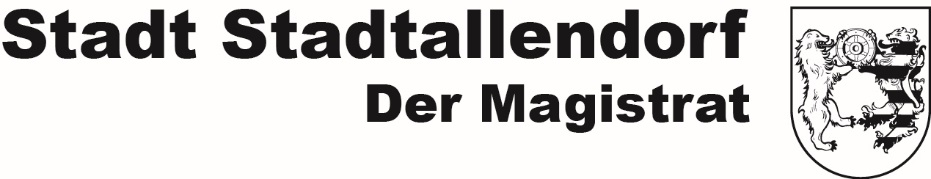 StellenausschreibungDie Stadt Stadtallendorf, Landkreis Marburg - Biedenkopf (ca. 21.500 Einwohner), beabsichtigt, für die städtischen Gebäudezum 01.01.2020 fünfReinigungskräfte (m/w/d)in Teilzeit mit je 19,5 Wochenstunden, zunächst befristet für ein Jahr, einzustellen. Der Tätigkeitsbereich umfasst das Rathaus, die Stadthalle, die Bärenbachhalle, die Kinderkrippe Iglauer Weg, die Kinderkrippe Kirchhainer Weg sowie den Kindergarten Hofwiesenweg.Ihre Aufgaben sind insbesondere:Allgemeine Reinigungs- und Desinfektionsarbeiten (Grund- und Tagesreinigung, Büroreinigung, WC-Reinigung)Wir erwarten:TeamfähigkeitFlexibilitätBereitschaft zum Einsatz in Früh- und Spätschicht, auch an Wochenenden und FeiertagenWir bieten eine Entlohnung nach der Entgeltgruppe 2 des Tarifvertrags für den öffentlichen Dienst (TVöD). Die Stadt Stadtallendorf möchte die Gleichstellung der Frau im Berufsleben verwirklichen und begrüßt besonders Bewerbungen von Frauen. Schwerbehinderte Bewerber/innen werden bei gleicher Qualifikation bevorzugt berücksichtigt.Ihre Bewerbung richten Sie bitte ohne Klarsichthüllen und Hefter o. ä. mit den üblichen Unterlagen (Lebenslauf, Zeugnisse, Referenzen, Qualifikationsnachweise u.a.) - nur Kopien keine Originale – bis zum27. September 2019an denMagistrat der Stadt StadtallendorfFachbereich 1Bahnhofstraße 235260 Stadtallendorf.Eine Rücksendung der Unterlagen ist aus Kostengründen nur möglich, wenn ein frankierter Rückumschlag beigefügt ist.Mit der Abgabe der Bewerbung willigen Sie in die Speicherung Ihrer personenbezogenen Daten während des Bewerbungsverfahrens ein. Ein Widerruf dieser Einwilligung ist jederzeit möglich. Die gespeicherten Daten werden nach Abschluss des Verfahrens unter Wahrung des Datenschutzes vernichtet.Nähere Auskünfte erteilen: Herr Fischer, Tel. 06428/707-110 oder Frau Pohl, Tel. 06428/707-111.